  新竹市立建功高級中學    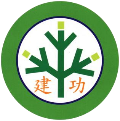         多元表現學習表現紀錄表  班級：   座號：   姓名：          項目：學校活動、校內外志工服務、競賽、檢定、作品、參訪、講座、讀書會、營隊…           ※此表僅供參考，表格與內容請依個人需求設計調整或增減（標黃底處請注意）。項  目主  題日  期日  期時  間 內容簡介( 活動紀錄 ) 內容簡介( 活動紀錄 ) 內容簡介( 活動紀錄 ) 內容簡介( 活動紀錄 ) 內容簡介( 活動紀錄 ) 內容簡介( 活動紀錄 ) 內容簡介( 活動紀錄 ) 學習歷程記錄（心得、反思、提問、行動….等） 學習歷程記錄（心得、反思、提問、行動….等） 學習歷程記錄（心得、反思、提問、行動….等） 學習歷程記錄（心得、反思、提問、行動….等） 學習歷程記錄（心得、反思、提問、行動….等） 學習歷程記錄（心得、反思、提問、行動….等） 學習歷程記錄（心得、反思、提問、行動….等） 學習歷程成果照片（證書或說明） 學習歷程成果照片（證書或說明） 學習歷程成果照片（證書或說明） 學習歷程成果照片（證書或說明） 學習歷程成果照片（證書或說明） 學習歷程成果照片（證書或說明） 學習歷程成果照片（證書或說明）（貼照片）（貼照片）（貼照片）（請務必清楚說明照片內容 及 動機 觀察重點 ）（請務必清楚說明照片內容 及 動機 觀察重點 ）（請務必清楚說明照片內容 及 動機 觀察重點 ）（請務必清楚說明照片內容 及 動機 觀察重點 ）